PRIORITY & CENTRALISED CALENDAR 2024-2025, (Draft 1) December 2023. 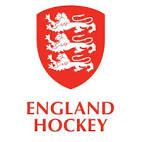 On dates when there is Junior and Senior activity the priority for players aged 18 or under is with the relevant age group activity.
PRIORITY & CENTRALISED CALENDAR 2024-2025, (Draft 1) December 2023. On dates when there is Junior and Senior activity the priority for players aged 18 or under is with the relevant age group activity.
PRIORITY & CENTRALISED CALENDAR 2024-2025, (Draft 1) December 2023. On dates when there is Junior and Senior activity the priority for players aged 18 or under is with the relevant age group activity.
PRIORITY & CENTRALISED CALENDAR 2024-2025, (Draft 1) December 2023. On dates when there is Junior and Senior activity the priority for players aged 18 or under is with the relevant age group activity.
PRIORITY & CENTRALISED CALENDAR 2024-2025, (Draft 1) December 2023. On dates when there is Junior and Senior activity the priority for players aged 18 or under is with the relevant age group activity.
PRIORITY & CENTRALISED CALENDAR 2024-2025, (Draft 1) December 2023. On dates when there is Junior and Senior activity the priority for players aged 18 or under is with the relevant age group activity.
PRIORITY & CENTRALISED CALENDAR 2024-2025, (Draft 1) December 2023. On dates when there is Junior and Senior activity the priority for players aged 18 or under is with the relevant age group activity.
PRIORITY & CENTRALISED CALENDAR 2024-2025, (Draft 1) December 2023. On dates when there is Junior and Senior activity the priority for players aged 18 or under is with the relevant age group activity.
PRIORITY & CENTRALISED CALENDAR 2024-2025, (Draft 1) December 2023. On dates when there is Junior and Senior activity the priority for players aged 18 or under is with the relevant age group activity.
PRIORITY & CENTRALISED CALENDAR 2024-2025, (Draft 1) December 2023. On dates when there is Junior and Senior activity the priority for players aged 18 or under is with the relevant age group activity.
PRIORITY & CENTRALISED CALENDAR 2024-2025, (Draft 1) December 2023. On dates when there is Junior and Senior activity the priority for players aged 18 or under is with the relevant age group activity.
PRIORITY & CENTRALISED CALENDAR 2024-2025, (Draft 1) December 2023. On dates when there is Junior and Senior activity the priority for players aged 18 or under is with the relevant age group activity.
PRIORITY & CENTRALISED CALENDAR 2024-2025, (Draft 1) December 2023. On dates when there is Junior and Senior activity the priority for players aged 18 or under is with the relevant age group activity.
PRIORITY & CENTRALISED CALENDAR 2024-2025, (Draft 1) December 2023. On dates when there is Junior and Senior activity the priority for players aged 18 or under is with the relevant age group activity.
PRIORITY & CENTRALISED CALENDAR 2024-2025, (Draft 1) December 2023. On dates when there is Junior and Senior activity the priority for players aged 18 or under is with the relevant age group activity.
PRIORITY & CENTRALISED CALENDAR 2024-2025, (Draft 1) December 2023. On dates when there is Junior and Senior activity the priority for players aged 18 or under is with the relevant age group activity.
PRIORITY & CENTRALISED CALENDAR 2024-2025, (Draft 1) December 2023. On dates when there is Junior and Senior activity the priority for players aged 18 or under is with the relevant age group activity.
PRIORITY & CENTRALISED CALENDAR 2024-2025, (Draft 1) December 2023. On dates when there is Junior and Senior activity the priority for players aged 18 or under is with the relevant age group activity.
PRIORITY & CENTRALISED CALENDAR 2024-2025, (Draft 1) December 2023. On dates when there is Junior and Senior activity the priority for players aged 18 or under is with the relevant age group activity.
PRIORITY & CENTRALISED CALENDAR 2024-2025, (Draft 1) December 2023. On dates when there is Junior and Senior activity the priority for players aged 18 or under is with the relevant age group activity.
PRIORITY & CENTRALISED CALENDAR 2024-2025, (Draft 1) December 2023. On dates when there is Junior and Senior activity the priority for players aged 18 or under is with the relevant age group activity.
PRIORITY & CENTRALISED CALENDAR 2024-2025, (Draft 1) December 2023. On dates when there is Junior and Senior activity the priority for players aged 18 or under is with the relevant age group activity.
PRIORITY & CENTRALISED CALENDAR 2024-2025, (Draft 1) December 2023. On dates when there is Junior and Senior activity the priority for players aged 18 or under is with the relevant age group activity.
PRIORITY & CENTRALISED CALENDAR 2024-2025, (Draft 1) December 2023. On dates when there is Junior and Senior activity the priority for players aged 18 or under is with the relevant age group activity.
PRIORITY & CENTRALISED CALENDAR 2024-2025, (Draft 1) December 2023. On dates when there is Junior and Senior activity the priority for players aged 18 or under is with the relevant age group activity.
PRIORITY & CENTRALISED CALENDAR 2024-2025, (Draft 1) December 2023. On dates when there is Junior and Senior activity the priority for players aged 18 or under is with the relevant age group activity.
PRIORITY & CENTRALISED CALENDAR 2024-2025, (Draft 1) December 2023. On dates when there is Junior and Senior activity the priority for players aged 18 or under is with the relevant age group activity.
PRIORITY & CENTRALISED CALENDAR 2024-2025, (Draft 1) December 2023. On dates when there is Junior and Senior activity the priority for players aged 18 or under is with the relevant age group activity.
WEEKWEEKDay/DateDay/DateINTERNATIONAL PRIORITY(Activity to be added) INTERNATIONAL PRIORITY(Activity to be added) ADULT PRIORITY 1League dates are draft ADULT PRIORITY 1League dates are draft ADULT PRIORITY 2
League dates are draftADULT PRIORITY 2
League dates are draftMASTERS PRIORITYMASTERS PRIORITYU18U18U17U17U16U16U15U15U14U14U13U13U12U12U11U11U10 & U8U10 & U8Priority league dates are shown. Area Leagues have discretion on which of these dates fixtures Priority league dates are shown. Area Leagues have discretion on which of these dates fixtures Club/Sch/County/
DISE/Talent Academy - 31 Aug 24.  EAG - 31 Dec 24 Club/Sch/County/
DISE/Talent Academy - 31 Aug 24.  EAG - 31 Dec 24 Club/Sch/County/
DISE/Talent Academy - 31 Aug 24.  EAG - 31 Dec 24 Club/Sch/County/
DISE/Talent Academy - 31 Aug 24.  EAG - 31 Dec 24 Club/Sch/County/
Talent Academy - 31 Aug 24.  EAG - 31 Dec 24 Club/Sch/County/
Talent Academy - 31 Aug 24.  EAG - 31 Dec 24 Club/Sch/County/
Talent Academy - 31 Aug 24.  EAG - 31 Dec 24 Club/Sch/County/
Talent Academy - 31 Aug 24.  EAG - 31 Dec 24 Club/Sch/County/
Talent Academy - 31 Aug 24.  EAG - 31 Dec 24 Club/Sch/County/
Talent Academy - 31 Aug 24.  EAG - 31 Dec 24 Club/Sch/County- 31 Aug 24.  Club/Sch/County- 31 Aug 24.  Club/Sch/County- 31 Aug 24.  Club/Sch/County- 31 Aug 24.  Club/Sch/County- 31 Aug 24.  Club/Sch/County- 31 Aug 24.  Club/Sch/Co - 31 Aug 24.  Club/Sch/Co - 31 Aug 24.  will be scheduledwill be scheduled(Sch Yr13) (Sch Yr13) (Sch Yr12)(Sch Yr12)(Sch Yr11)(Sch Yr11)(Sch Yr10)(Sch Yr10)(Sch Yr9)(Sch Yr9)(Sch Yr8)(Sch Yr8)(Sch Yr7)(Sch Yr7)(Sch Yr6)(Sch Yr6)(Sch Yr5 Yr3)(Sch Yr5 Yr3)0101Fri 30 AugFri 30 AugSchool GamesSchool GamesSat 31 AugSat 31 AugÚÚSun 01 SepSun 01 SepWM EngM 35-75WM EngM 35-75ÚÚClub PrepClub PrepClub PrepClub PrepClub PrepClub PrepClub PrepClub PrepClubPrepClubPrep0202MidweekMidweekSat 07 SepSat 07 SepEAG EAG Sun 08 SepSun 08 SepWM EngM 35-75
WM EngM 35-75
1. EAG 
2 TA trials  1. EAG 
2 TA trials  TA trialsTA trialsTA trialsTA trialsTA trialsTA trialsClub PrepClub PrepClub PrepClub PrepClub PrepClub PrepClub PrepClub PrepClubPrepClubPrep0303Thu 12 SepThu 12 SepG Schs T2 R1G Schs T2 R1Sat 14 SepSat 14 SepLeague 1League 1
EAG
EAGSun 15 SepSun 15 SepWM EngM 35-75WM EngM 35-751. EAG 
2 TA trials  1. EAG 
2 TA trials  TA trialsTA trials1. EAG 
2 TA trials  1. EAG 
2 TA trials  TA trialsTA trialsClub PrepClub PrepClub PrepClub PrepClub PrepClub PrepClub PrepClub PrepClubPrepClubPrep0404Thu 19 SepThu 19 SepG Schs T2 R1G Schs T2 R1Sat 21 SepSat 21 SepWEHLDIv1&Conf 1WEHLDIv1&Conf 1League 2League 2Sun 22 SepSun 22 SepMEHLDIv1&Conf 1MEHLDIv1&Conf 1WM EngM 35-75WM EngM 35-75TA trialsTA trials1. TA trials 
2. County1 1. TA trials 
2. County1 1. TA trials 
2. County1 1. TA trials 
2. County1 1. TA trials 
2. County1 1. TA trials 
2. County1 County1 County1 County1 County1 InterClub1InterClub1InterClub1InterClub1InterClub1InterClub10505Thu 26 SepThu 26 SepG Schs T2 R2G Schs T2 R2Fri 27 SepFri 27 SepSat 28 SepSat 28 SepWEHLDIv1&Conf 2WEHLDIv1&Conf 2League 3League 3Sun 29 SepSun 29 SepMEHLDIv1&Conf 2MEHLDIv1&Conf 2WM EngM 35-75WM EngM 35-75TA trialsTA trials1. TA trials 
2. County2 1. TA trials 
2. County2 1. TA trials 
2. County2 1. TA trials 
2. County2 1. TA trials 
2. County2 1. TA trials 
2. County2 County2 County2 County2 County2 InterClub2InterClub2InterClub2InterClub2InterClub2InterClub20606Thu 03 OctThu 03 Oct
EuroHockey Clubs 
EuroHockey Clubs G Schs T2 R2G Schs T2 R2G Schs T1 R1G Schs T1 R1Sat 05 OctSat 05 OctÚ
WEHLDIv1&Conf 3Ú
WEHLDIv1&Conf 3League 4League 4Sun 06 OctSun 06 OctÚ MEHLDIv1&Conf 3Ú MEHLDIv1&Conf 3WM EngM 35-75WM EngM 35-75ClubLge1ClubLge1As U18sAs U18sT1 ClubLge1
T2 Club Lge1T1 ClubLge1
T2 Club Lge1As U16sAs U16sClubLge1ClubLge1As U14sAs U14sClub Club Club Club Club Club 0707MidweekMidweekMon 07 OctMon 07 OctTATATATATATATATAThu 10 OctThu 10 OctG Schs T2 R3G Schs T2 R3Sat 12 OctSat 12 OctWEHLDIv1&Conf 4WEHLDIv1&Conf 4League 5League 5World Cup
W35,40, M35,40,65,70,75,80World Cup
W35,40, M35,40,65,70,75,80Sun 13 OctSun 13 OctMEHLDIv1&Conf 4MEHLDIv1&Conf 4Ú WM EngM 35-75Ú WM EngM 35-75ClubLge2ClubLge2As U18sAs U18sT1 ClubLge2
T2 Club Lge2T1 ClubLge2
T2 Club Lge2As U16sAs U16sClubLge2ClubLge2As U14sAs U14sClub Club Club Club Club Club 0808MidweekMidweekÚÚG T3 Schs (Cty) Play byG T3 Schs (Cty) Play byG T3 Schs (Cty) Play by G T3 Schs (Cty) Play by G T2 Sch (Cty) Play by G T2 Sch (Cty) Play by Mon 14 OctMon 14 OctTATATATATATATATAThu 17 OctThu 17 OctG Schs T2 R3G Schs T2 R3G Schs T1 R2G Schs T1 R2Sat 19 OctSat 19 OctM21s Sultan Johor Cup (MYS)M21s Sultan Johor Cup (MYS)WEHLDIv1&Conf 5WEHLDIv1&Conf 5League 6League 6ÚÚSun 20 OctSun 20 OctÚÚEHLDIv1&Conf 5EHLDIv1&Conf 5Ú WM EngM 35-75Ú WM EngM 35-75Club Champs1Club Champs1As U18sAs U18sT1 ClubLge3  T2ClubChamps1 T1 ClubLge3  T2ClubChamps1 As U16s As U16s Club Champs1Club Champs1As U14sAs U14sClub Club Club Club Club Club 0909MidweekMidweekÚÚMon 21 OctMon 21 OctÚÚTATATATATATATATASat 26 OctSat 26 OctÚÚ2. Tiered Ch (2 3 4) 1
3 Lge Reserve date2. Tiered Ch (2 3 4) 1
3 Lge Reserve dateSun 27 OctSun 27 OctTiered Ch (1) 1Tiered Ch (1) 11. M40+1  W35+12. MW EngM 35-751. M40+1  W35+12. MW EngM 35-75Club Club Club Club 1.EAG 
Ú 2 Club 1.EAG 
Ú 2 Club Club Club Club Club Club Club Club Club Club Club Club Club 1010MidweekMidweekÚÚTue 29 OctTue 29 OctEAGEAGÚÚWed 30 OctWed 30 OctÚÚThu 31 OctThu 31 OctÚÚSat 02 NovSat 02 NovWEHLDIv1&Conf 6WEHLDIv1&Conf 6League 7League 7Sun 03 NovSun 03 NovMEHLDIv1&Conf 6MEHLDIv1&Conf 6WM EngM 35-75WM EngM 35-75ClubLge3ClubLge3As U18sAs U18sT1 ClubLge4
T2 Club Lge3T1 ClubLge4
T2 Club Lge3As U16sAs U16sClubLge3ClubLge3As U14sAs U14sClub Club Club Club Club Club 1111MidweekMidweekG T3 Schs (Area) Play byG T3 Schs (Area) Play byMon 04 NovMon 04 NovTATATATATATATATAThu 07 NovThu 07 NovWorld Cup
W45-70, M45-60World Cup
W45-70, M45-60G Schs T2 R4G Schs T2 R4G Schs T1 R3G Schs T1 R3Sat 09 NovSat 09 NovWEHLDIv1&Conf 7WEHLDIv1&Conf 7League 8League 8ÚÚSun 10 NovSun 10 NovMEHLDIv1&Conf 7MEHLDIv1&Conf 7Ú WM AreaMÚ WM AreaMClub Champs2Club Champs2As U18sAs U18sT1 ClubLge5   T2ClubChamps2T1 ClubLge5   T2ClubChamps2As U16s As U16s Club Champs2Club Champs2As U14sAs U14sClub Club Club Club Club Club 1212MidweekMidweekÚÚG Sch S6s (Area)G Sch S6s (Area)B Sch S6s (Area)B Sch S6s (Area)Mon 11 NovMon 11 NovÚÚTATATATATATATATAThu 14 NovThu 14 NovÚÚG Schs T2 R4G Schs T2 R4Sat 16 NovSat 16 NovWEHLDIv1&Conf 8WEHLDIv1&Conf 8League 9League 9ÚÚSun 17 NovSun 17 NovMEHLDIv1&Conf 8MEHLDIv1&Conf 8Mx 1Mx 1Ú M40+2  W35+2Ú M40+2  W35+2EAGEAGCounty3County31. EAG 
2. County31. EAG 
2. County3County3 County3 County3 County3 County3County3InterClub3InterClub3InterClub3InterClub3InterClub3InterClub31313MidweekMidweekB Sch S6s (Area)B Sch S6s (Area)G Sch S6s (Area)  
G Sch S6s (Area)  
Mon 18 NovMon 18 NovTATATATATATATATAThu 21 Nov Thu 21 Nov G Schs T2 R5G Schs T2 R5G Schs T1 R4G Schs T1 R4Sat 23 NovSat 23 NovWEHLDIv1&Conf 9 WEHLDIv1&Conf 9 League 10League 10Sun 24 NovSun 24 NovMEHLDIv1&Conf 9MEHLDIv1&Conf 9MW EngM 35-75MW EngM 35-75G Club 56s (Area)G Club 56s (Area)As U18sAs U18sT1 ClubLge6
T2 Club Lge4T1 ClubLge6
T2 Club Lge4As U16sAs U16sClubLge4ClubLge4As U14sAs U14sClub Club Club Club Club Club 1414MidweekMidweekG T3 Schs (Area) Play byG T3 Schs (Area) Play byMon 25 NovMon 25 NovTATATATATATATATAThu 28 NovThu 28 NovG Schs T2 R5G Schs T2 R5Sat 30 NovSat 30 NovWEHLDIv1&Conf 10 WEHLDIv1&Conf 10 League 11League 11Sun 01 DecSun 01 DecMEHLDIv1&Conf 10MEHLDIv1&Conf 101. M50+1   W45+1
2. MW EngM 35-75 1. M50+1   W45+1
2. MW EngM 35-75 B Club 56s (Area)B Club 56s (Area)As U18sAs U18sCounty4 County4 County4County4ClubLge5ClubLge5As U14sAs U14sClubClubClubClubClubClub1515MidweekMidweekG U14T2 Schs (Area) Play byG U14T2 Schs (Area) Play byMon 02 DecMon 02 DecTATATATATATATATAWed 04 DecWed 04 DecThu 05 DecThu 05 DecSch S6s (Nat)G Schs T2 R6Sch S6s (Nat)G Schs T2 R6G Schs T1 R5G Schs T1 R5Fri 06 DecFri 06 DecSch S6s (Nat)Sch S6s (Nat)Sat 07 DecSat 07 DecSuper6s (Area)Super6s (Area)1 League 12
2 Lge Reserve date1 League 12
2 Lge Reserve dateSun 08 DecSun 08 DecSuper6s (Area)Super6s (Area)Mx 2Mx 2WM AreaMWM AreaMClubLge4ClubLge4County4County4Club S6s (Area)Club S6s (Area)As U16sAs U16sCounty4County4County4County4InterClub4InterClub4InterClub4InterClub4InterClub4InterClub41616MidweekMidweekMon 09 DecMon 09 DecTATATATATATATATASat 14 DecSat 14 DecSuper6s (Area)
Super6s (Area)
1 Tiered Ch (1 2 3 4) 2
2 Lge Reserve date1 Tiered Ch (1 2 3 4) 2
2 Lge Reserve dateClub S6s (Area)Club S6s (Area)As U16s As U16s Sun 15 DecSun 15 DecSuper6s (Area)Super6s (Area)W35+3  W55+1 M40+3 M60+1W35+3  W55+1 M40+3 M60+1TA Comp 1TA Comp 1TA Comp 1
County5TA Comp 1
County5TA Comp 1
County5TA Comp 1
County5TA Comp 1
County5TA Comp 1
County5County5County5County5County5InterClub5InterClub5InterClub5InterClub5InterClub5InterClub51717MidweekMidweekMon 16 DecMon 16 DecTATATATATATATATAThu 19 DecThu 19 Dec
EAG
EAG
EAG
EAGFri 20 DevFri 20 DevÚ  Ú  Ú  Ú  Sat 21 DecSat 21 DecSun 22 DecSun 22 Dec1818MidweekMidweekSat 28 DecSat 28 DecSun 29 DecSun 29 Dec1919Mon 30 DecMon 30 DecTue 31 DecTue 31 DecThu 02 JanThu 02 JanSat 04 JanSat 04 JanSuper6s Prem*, D1, D2N&SSuper6s Prem*, D1, D2N&S1st Tiered Ch (2 3 4) 3
2nd Lge Reserve date1st Tiered Ch (2 3 4) 3
2nd Lge Reserve dateEAGEAGEAGEAGSun 05 JanSun 05 JanSuper6s Prem*, D1, D2NSSuper6s Prem*, D1, D2NS1. M50+2   W45+22. MW EngM 35-751. M50+2   W45+22. MW EngM 35-75EAGEAGCounty6 County6 1. EAG 
2. County6 1. EAG 
2. County6 County6 County6 County6 County6 County6 County6 InterClub6InterClub6InterClub6InterClub6InterClub6InterClub62020Thu 09 JanThu 09 JanB SchsT2 R1  G Schs T2 R7B SchsT2 R1  G Schs T2 R7B Schs T2 R1   G Schs T2 R6B Schs T2 R1   G Schs T2 R6B Schs T1 R1  B Schs T1 R1  Fri 10 JanFri 10 JanSat 11 JanSat 11 JanSuper6s Prem*, D1, Super6s Prem*, D1, League 13League 13Club S6s (Nat)Club S6s (Nat)As U16As U16Sun 12 JanSun 12 JanSuper6s Prem*, D1, Super6s Prem*, D1, WM AreaMWM AreaMClub S6s (Nat)   ClubLge5Club S6s (Nat)   ClubLge51. As U18
2. As U181. As U18
2. As U18T1 ClubLge7   T2ClubChamps3T1 ClubLge7   T2ClubChamps3As U16As U16ClubChamps3ClubChamps3As U14As U14ClubClubClubClubClubClub2121MidweekMidweekMon 13 JanMon 13 JanTATATATATATATATAThu 16 JanThu 16 JanB Schs T2 R2  B Schs T2 R2  G Schs T1 R6G Schs T1 R6Sat 18 JanSat 18 JanSuper6s D2 Super6s D2 League 14League 14Sun 19 JanSun 19 JanSuper6s D2, Super6s D2, 1. W35+4  W55+2 M40+4 M60+22. MW EngM 35-751. W35+4  W55+2 M40+4 M60+22. MW EngM 35-75ClubLge6ClubLge6As U18As U18T1 ClubLge8T2 Club Lge5   T1 ClubLge8T2 Club Lge5   As U16As U16ClubLge6ClubLge6As U14As U14ClubClubClubClubClubClub2222MidweekMidweekMon 20 JanMon 20 JanTATATATATATATATAThu 23 JanThu 23 JanB Schs T2  R2B Schs T2  R2B Schs T1 R2  B Schs T1 R2  Sat 25 JanSat 25 Jan1 Super6s Finals prep* 
2 Tiered Ch (1) 31 Super6s Finals prep* 
2 Tiered Ch (1) 3League 15League 15
EAG 
EAG 
EAG 
EAG Sun 26 JanSun 26 JanSuper6s Finals*Super6s Finals*MW EngM 35-75MW EngM 35-75Ú   TA Comp 1Ú   TA Comp 1TA Comp 1TA Comp 1Ú   TA Comp 1Ú   TA Comp 1TA Comp 1TA Comp 1ClubClubClubClubInterClub7InterClub7InterClub7InterClub7InterClub7InterClub72323MidweekMidweekB T3 Schs (Cty) Play byB T3 Schs (Cty) Play byB T3 Schs (Cty) Play by B T3 Schs (Cty) Play by B T2 Schs (Cty) Play byB T2 Schs (Cty) Play byThu 30 JanThu 30 JanB Schs T2 R3  B Schs T2 R3  GSchsT1 KO16 G Schs T2 R6GSchsT1 KO16 G Schs T2 R6G Schs T1 R7G Schs T1 R7Fri 31 JanFri 31 JanSat 01 FebSat 01 FebWEHLDIv1&Conf 11WEHLDIv1&Conf 11League 16League 16Sun 02 FebSun 02 FebMEHLDIv1&Conf 11MEHLDIv1&Conf 11Lge Reserve date
Mx 3Lge Reserve date
Mx 31. M50+3   W45+3
2. WM AreaM 1. M50+3   W45+3
2. WM AreaM Club Champs4Club Champs4As U18As U18T1 ClubSLge1   T2ClubChamps4T1 ClubSLge1   T2ClubChamps4As U16As U16Club Champs4Club Champs4As U14As U14ClubClubClubClubClubClub2424MidweekMidweekBU14 T2 Schs (Cty) Play byBU14 T2 Schs (Cty) Play byMon 03 FebMon 03 Feb1. G Schs T3 finals 
2. TA1. G Schs T3 finals 
2. TATATA1. G Schs T3 finals2. TA1. G Schs T3 finals2. TATATAG Schs T2 finalsG Schs T2 finalsThu 06 FebThu 06 FebG Schs T2 R8G Schs T2 R8B Schs T2 R3
G Schs T1 Pate   B Schs T2 R3
G Schs T1 Pate   B Schs T1 R3  B Schs T1 R3  Fri 07 FebFri 07 FebSat 08 FebSat 08 FebMW EHLD1&Conf 12MW EHLD1&Conf 12League 17League 17Sun 09 FebSun 09 FebWM EngM 35-75WM EngM 35-75TA Comp 2TA Comp 2TA Comp 2 County7 TA Comp 2 County7 TA Comp 2 County7 TA Comp 2 County7 TA Comp 2 County7 TA Comp 2 County7 County7 County7 County7County7ClubClubClubClubIn2 Club Champs (Sub Area)In2 Club Champs (Sub Area)2525Mon 10 FebMon 10 FebTue 11 FebTue 11 FebWed 12 FebWed 12 FebThu 13 FebThu 13 FebB Schs T2 R4  B Schs T2 R4  GSchsT1 Plate GSchsT1 Plate Fri 14 FebFri 14 Feb
M EuroHockey Indoor
M EuroHockey IndoorSat 15 FebSat 15 FebÚ  Tiered Ch (1) 4Ú  Tiered Ch (1) 41st Tiered Ch (2 3 4) 4
2nd Lge Reserve date1st Tiered Ch (2 3 4) 4
2nd Lge Reserve dateSun 16 FebSun 16 FebÚ Ú 1. W35+5  W55+3 M40+5 M60+32. W AreaM 35-751. W35+5  W55+3 M40+5 M60+32. W AreaM 35-75ClubClubClubClubClubClubClubClubClubClubClubClubClubClubClubClubClubClub2626MidweekMidweekNat sch in2h ch’p (Cty 1)Nat sch in2h ch’p (Cty 1)Mon 17 FebMon 17 FebDISE hub 1DISE hub 1Tue 18 FebTue 18 FebEAGEAGEAGEAGWed 19 FebWed 19 FebÚÚÚÚThu 20 FebThu 20 FebÚÚÚÚFri 21 FebFri 21 FebW EuroHockey IndoorW EuroHockey IndoorSat 22 FebSat 22 FebÚ WEHLDIv1&Conf 13Ú WEHLDIv1&Conf 13League 18League 18Sun 23 FebSun 23 FebÚ MEHLDIv1&Conf 13Ú MEHLDIv1&Conf 13Mx 4Mx 41. M50+4   W45+4
2. MW AreaM 35-75 
1. M50+4   W45+4
2. MW AreaM 35-75 
Club Champs5Club Champs5As U18As U18T1 ClubSLge2   T2ClubChamps5T1 ClubSLge2   T2ClubChamps5As U16As U16Club Champs5Club Champs5As U14As U14In2 Club Champs (Sub Area)In2 Club Champs (Sub Area)ClubClubClubClub2727MidweekMidweekBoys T3 Schs (Area) Play by Boys T3 Schs (Area) Play by Boys T3 Schs (Area) Play by Boys T3 Schs (Area) Play by Boys  T2 Schs (Area) Play by Boys  T2 Schs (Area) Play by Inter Schs in2h ch’p (Sub Area1) Inter Schs in2h ch’p (Sub Area1) Inter Schs in2h ch’p (SubArea1)Inter Schs in2h ch’p (SubArea1)Mon 24 FebMon 24 FebTATATATATATATATATue 25 FebTue 25 FebG Schs T1 QFG Schs T1 QFWed 26 FebWed 26 FebG Schs T1 QFG Schs T1 QFThu 27 FebThu 27 FebB Schs T1 QFB Schs T2 R5  B Schs T1 QFB Schs T2 R5  B SchsT1 PlateB SchsT1 PlateB Schs T1 R4  B Schs T1 R4  Sat 01 MarSat 01 MarWEHLDIv1&Conf 14WEHLDIv1&Conf 14League 19League 19Sun 02 MarSun 02 MarMEHLDIv1&Conf 14MEHLDIv1&Conf 14Lge Reserve dateLge Reserve dateMW EngM 35-75MW EngM 35-75ClubLge7ClubLge7As U18As U18T1 ClubSLge3T2 Club Lge6   T1 ClubSLge3T2 Club Lge6   As U16As U16ClubLge7ClubLge7As U14As U14In2 Club Champs (Sub Area)In2 Club Champs (Sub Area)ClubClubClubClub2828MidweekMidweekNat Schs in2h ch’p (Area 1)Nat Schs in2h ch’p (Area 1)Inter Schs in2h ch’p (Sub Area 2)Inter Schs in2h ch’p (Sub Area 2)Mon 03 MarMon 03 MarTATATATATATATATATue 04 MarTue 04 MarWed 05 MarWed 05 MarThu 08 MarThu 08 MarBSchsT1 KO16
B Schs T2  R4BSchsT1 KO16
B Schs T2  R4Sat 08 MarSat 08 MarWEHLDIv1&Conf 15WEHLDIv1&Conf 15League 20League 20Sun 09 MarSun 09 MarMEHLDIv1&Conf 15MEHLDIv1&Conf 15Tiered Ch (2 3 4) 5
Tiered Ch (2 3 4) 5
1. W35+6  W55+4 M40+6 M60+4
2. MW EngM 35-751. W35+6  W55+4 M40+6 M60+4
2. MW EngM 35-75EAGEAGCounty8 County8 1. EAG 
2. County81. EAG 
2. County8County8 County8 County8 County8 County8 County8 ClubClubClubClubIn2 Club Champs (Sub Area)In2 Club Champs (Sub Area)2929MidweekMidweekNat Schs in2h ch’p (Area 2)Nat Schs in2h ch’p (Area 2)Mon 10 MarMon 10 MarTATATATATATATATATue 11 MarTue 11 MarB16 Schs T1  QFB16 Schs T1  QFG Schs T2 finalsG Schs T2 finalsG Schs T2  finalsG Schs T2  finalsWed 12 MarWed 12 MarBG Schs T1 SFBG Schs T1 SFG Schs T1 SFG Schs T1 SFG Schs T1 Plate FinalG Schs T1 Plate FinalThu 13 MarThu 13 MarBG Schs T1 Final & 3-4B Schs T2 R6BG Schs T1 Final & 3-4B Schs T2 R6G Schs T1 Final & 3-4 & Plate FinalG Schs T1 Final & 3-4 & Plate FinalG SchsT1 FinalB Schs T1 R5G SchsT1 FinalB Schs T1 R5Sat 15 MarSat 15 MarWEHLDIv1&Conf 16WEHLDIv1&Conf 16League 21League 21Sun 16 MarSun 16 MarMEHLDIv1&Conf 16MEHLDIv1&Conf 16WM AreaM WM AreaM Club Champs6Club Champs6As U18As U18T1 ClubSLge3   T2ClubChamps6T1 ClubSLge3   T2ClubChamps6As U16As U16Club Champs6Club Champs6As U14As U14In2ClubChamp (Sub Area)In2ClubChamp (Sub Area)ClubClubClubClub3030MidweekMidweekInter Schs in2h ch’p (Area)Inter Schs in2h ch’p (Area)Inter Schs in2h ch’p (Area)Inter Schs in2h ch’p (Area)Mon 17 MarMon 17 Mar1. BU18 Schs 
T3 finals 
2. TA1. BU18 Schs 
T3 finals 
2. TATATA1. BU16 Schs
T3 finals2. TA1. BU16 Schs
T3 finals2. TATATABU14 Schs T2 finalsBU14 Schs T2 finalsTue 18 MarTue 18 MarWed 19 MarWed 19 MarThu 20 MarThu 20 MarB Schs T2 R7B Schs T2 R7BSchsT1 KO8
B Schs T2  R5BSchsT1 KO8
B Schs T2  R5BU14 Schs T1 R6  BU14 Schs T1 R6  Sat 22 MarSat 22 MarWEHLDIv1&Conf 17WEHLDIv1&Conf 17League 22League 22Sun 23 Mar Sun 23 Mar MEHLDIv1&Conf 17MEHLDIv1&Conf 17Lge Reserve dateMx 5Lge Reserve dateMx 51. M50+5   W45+52. MW EngM 35-751. M50+5   W45+52. MW EngM 35-75ClubLge9ClubLge9As U18As U18T1 ClubSLge4   T2ClubLge7T1 ClubSLge4   T2ClubLge7As U16As U16ClubLge8ClubLge8As U14As U14ClubClubClubClubClubClub3131MidweekMidweekMon 24 MarMon 24 MarTATATATATATATATAThu 27 MarThu 27 MarB Schs T2  R5B Schs T2  R5Fri 28 MarFri 28 MarSat 29 MarSat 29 MarWEHLDIv1&Conf 17WEHLDIv1&Conf 17League 23League 23Sun 30 MarSun 30 MarMEHLDIv1&Conf 17MEHLDIv1&Conf 171. W35+7  W55+5 M40+7 M60+5
2. WM AreaM1. W35+7  W55+5 M40+7 M60+5
2. WM AreaMClubLge10ClubLge10As U18As U18T1 ClubSLge5   T2ClubLge8T1 ClubSLge5   T2ClubLge8As U16As U16ClubLge9ClubLge9As U14As U14ClubClubClubClubIn2 Club Champs3 (Area)In2 Club Champs3 (Area)3232MidweekMidweekMon 31 MarMon 31 MarTATATATATATATATATue 01 AprTue 01 AprThu 03 AprThu 03 AprSat 05 AprSat 05 AprLeague 24League 24Sun 06 AprSun 06 AprTiered Ch (1) 5Tiered Ch (1) 5Lge Reserve dateLge Reserve date1. M50+6   W45+6
2. MW EngM 35-751. M50+6   W45+6
2. MW EngM 35-75TA Comp 3TA Comp 31. TA Comp 3
2. County9 1. TA Comp 3
2. County9 TA Comp 3
County9 TA Comp 3
County9 TA Comp 3 
County9TA Comp 3 
County9County9County9County9 County9 In2 Club Champs (Area)In2 Club Champs (Area)InterClub6InterClub63333MidweekMidweekSat 12 Apr Sat 12 Apr Tiered Ch (2 3 4) 6
Tiered Ch (2 3 4) 6
M60+ T1 T2 finalM60+ T1 T2 finalClub Champs FinalsClub Champs FinalsAs U18As U18T1 ClubSLge   T2ClubChamps
FinalsT1 ClubSLge   T2ClubChamps
FinalsAs U16As U16Sun 13 AprSun 13 AprLge Reserve dateMx 6Lge Reserve dateMx 6MW EngM 35-75MW EngM 35-75Club Champs FinalsClub Champs Finals1. As U182. DISE hub 21. As U182. DISE hub 2T1 ClubSLge   T2ClubChamps
FinalsT1 ClubSLge   T2ClubChamps
FinalsAs U16As U16ClubLge10ClubLge10As U14As U14ClubClubClubClub 34 34MidweekMidweekMon 14 AprMon 14 AprTATATATATATATATAThu 17 AprThu 17 AprWM EuroHockeyWM EuroHockeyEAGEAGEAGEAGEAGEAGSat 19 AprilSat 19 AprilWM EuroHockeyWM EuroHockeyÚÚÚÚÚÚSun 20 AprSun 20 AprWM EuroHockeyWM EuroHockeyÚÚÚÚÚÚ3535Mon 21 AprMon 21 AprWM EuroHockeyWM EuroHockeyÚÚÚÚÚÚTue 22 AprTue 22 AprWed 23 Apr Wed 23 Apr BoysT1SchsSF Boys T2 Schs FinalsBoysT1SchsSF Boys T2 Schs FinalsBoys T1 Plate FinalBoys T1 Plate FinalThu 24 AprThu 24 AprBoysT2 Schs Finals BoysT2 Schs Finals BoysT1Schs 
Final & 3-4 & Plate FinalBoysT1Schs 
Final & 3-4 & Plate FinalBoys T1 FinalBoys T1 FinalSat 26 AprSat 26 AprLeague 26League 26WM AreaMWM AreaMSun 27 AprSun 27 AprMx 7Mx 7MW EngM 35-75 MW EngM 35-75 ClubLge finals
ClubLge finals
As U16
As U16
Club Champs FinalClub Champs FinalAs U14As U14In2 Club Champs4 (Area)In2 Club Champs4 (Area)ClubClubIn2 Club Champs4 (Area)In2 Club Champs4 (Area)3636MidweekMidweekMon 28 AprMon 28 AprTATATATATATATATAFri 02 MayFri 02 MaySat 03 MaySat 03 MayW35+ T1, W35+ T2  W45+ T1, W45+ T2
W55+ T1, W55+ T2M40+ T2M50+ T1,  M50+ T2
finalsW35+ T1, W35+ T2  W45+ T1, W45+ T2
W55+ T1, W55+ T2M40+ T2M50+ T1,  M50+ T2
finals




EAG




EAG
1. EAG
1. EAGSun 04 MaySun 04 MayM Tiered Ch (1) FinalM Tiered Ch (1) FinalMTiered Ch (2 3 4) FinalsMTiered Ch (2 3 4) FinalsM40+ T1, final
WM AreaMM40+ T1, final
WM AreaMÚ  TA Comp 4Ú  TA Comp 4TA Comp 4
County10TA Comp 4
County10Ú 2.TA Comp 4
3. County10Ú 2.TA Comp 4
3. County10TA Comp 4
County10TA Comp 4
County10County10 County10 County10 County10 3737Mon 05 MayMon 05 MayW Tiered Ch (1) FinalW Tiered Ch (1) FinalW Tiered Ch (2 3 4) Finals
W Tiered Ch (2 3 4) Finals
Wed 07 MayWed 07 MayState School FestivalState School FestivalThu 08 MayThu 08 MayState School FestivalState School FestivalFri 09 MayFri 09 May
Masters Four Nats
Masters Four NatsIn2 Sch Champs FinalsIn2 Sch Champs FinalsSat 10 MaySat 10 MayM40 M50 EngM
Ú W>35  W>45  W>55  Ú M>35  M40 M50 EngM
Ú W>35  W>45  W>55  Ú M>35  In2 Club Champs FinalsIn2 Club Champs FinalsSun 11 MaySun 11 MayÚ W>35  W>45  W>55  Ú M>35Ú W>35  W>45  W>55  Ú M>35Supra Lge FinalsSupra Lge Finals3838MidweekMidweekMon 12 MayMon 12 MayTATATATATATATATAFri 16 MayFri 16 May
Masters Four Nats
Masters Four NatsSat 17 MaySat 17 MayM County Champs FinalsM County Champs FinalsM60 M65 M70 M75 EngM W>40 W>50 
Ú W>65 M>45 M>55M60 M65 M70 M75 EngM W>40 W>50 
Ú W>65 M>45 M>55Sun 18 MaySun 18 MayM County Champs FinalsM County Champs FinalsMx 8Mx 8Ú W>40 W>50W>65 M>45 M>55Ú W>40 W>50W>65 M>45 M>551. EAG 
2.TAassessment1. EAG 
2.TAassessmentTA assessmentTA assessment1. EAG 
2.TAassessment1. EAG 
2.TAassessmentTA assessmentTA assessment3939MidweekMidweekMon 19 MayMon 19 MayTATATATATATATATAFri 23 MayFri 23 MayEAGEAGSat 24 MaySat 24 MayWM AreaMWM AreaMÚ Ú EAG EAG Sun 25 MaySun 25 MayEngM 35-75 
EngM 35-75 
ÚÚÚ Ú 4040MidweekMidweekFri 29 MayFri 29 MayMasters Four Nats
EngW W35  W40 W45Masters Four Nats
EngW W35  W40 W45Sat 31 MaySat 31 MayÚ W>60
Ú W>60
Sun 01 JunSun 01 JunÚ W>60Ú W>60DISE hub 3DISE hub 34141MidweekMidweekMon 02 JunMon 02 JunTATATATATATATATASat 07JunSat 07JunMx FinalsMx FinalsM>40 M>50 M>60  M>70M>40 M>50 M>60  M>70EAGEAGEAGEAGSun 08 JunSun 08 JunÚÚ4242MidweekMidweekMon 09 JunMon 09 JunTATATATATATATATATue 10 JunTue 10 JunWed 11 JunWed 11 JunThu 12 JunThu 12 JunFri 13 JunFri 13 JunMasters Four Nats
EngW W50  W55 W60Masters Four Nats
EngW W50  W55 W60Sat 14 JunSat 14 JunW65 W70
Ú M>65 M>75 W65 W70
Ú M>65 M>75 EAGEAGEAGEAGSun 15 JunSun 15 JunÚ M>65 M>75Ú M>65 M>754343MidweekMidweekMon 16 JunMon 16 JunTATATATATATATATAFri 20 JunFri 20 JunMasters Four Nats M35 M45 M55  Masters Four Nats M35 M45 M55  Sat 21 JunSat 21 JunÚÚSun 22 JunSun 22 JunÚÚTA Comp 5TA Comp 5
TA Comp 5
TA Comp 5TA Comp 5TA Comp 5
TA Comp 5
TA Comp 54444MidweekMidweekThu 26 JunThu 26 JunFri 27 JunFri 27 JunSat 28 JunSat 28 JunEAGEAGEAGEAGSun 29 JunSun 29 JunW>70 (prov)W>70 (prov)Ú  TA Comp 6Ú  TA Comp 6TA Comp 6TA Comp 6Ú  TA Comp 6Ú  TA Comp 6TA Comp 6TA Comp 64545MidweekMidweekThu 03 JunThu 03 JunEAGEAGEAGEAGSat 05 JulSat 05 JulÚÚÚÚSun 06 JulSun 06 JulMW EngM 35-75MW EngM 35-75Ú  TA Comp 7Ú  TA Comp 7TA Comp 7TA Comp 7Ú  TA Comp 7Ú  TA Comp 7TA Comp 7TA Comp 74646MidweekMidweekSat 12 JulSat 12 JulEAGEAGEAGEAGSun 13 JulSun 13 JulÚ  TA Comp 8Ú  TA Comp 8TA Comp 8TA Comp 8Ú  TA Comp 8Ú  TA Comp 8TA Comp 8TA Comp 84747MidweekMidweekÚÚÚÚSat 19 JulSat 19 JulÚÚÚÚSun 20 JulSun 20 JulMW EngM 35-75MW EngM 35-75TA Comp 9TA Comp 9TA Comp 9TA Comp 9TA Comp 9TA Comp 9TA Comp 9TA Comp 94848MidweekMidweekWed 23 JulWed 23 Jul
DISE
DISEThu 24 JulThu 24 JulÚÚFri 25 JulFri 25 JulÚÚSat 26 JulSat 26 JulEAG Open TrialsEAG Open TrialsEAG Open TrialsEAG Open TrialsSun 27 JulSun 27 Jul4949MidweekMidweekTue 29 JulTue 29 JulWed 30 JulWed 30 JulEAG Open TrialsEAG Open TrialsEAG Open TrialsEAG Open TrialsThu 31 JulThu 31 JulTA EventTA EventTA EventTA EventTA EventTA EventTA EventTA EventSat 02 AugSat 02 AugÚÚÚÚÚÚÚÚSun 03 AugSun 03 AugMW EngM 35-40MW EngM 35-40ÚÚÚÚÚÚÚÚ5050MidweekMidweekSat 09 AugSat 09 AugSun 10 AugSun 10 Aug5151MidweekMidweekFri 15 AugFri 15 AugSat 16 AugSat 16 AugSun 17 AugSun 17 Aug5252MidweekMidweekMon 18 AugMon 18 AugSat 23 AugSat 23 AugSun 24AugSun 24Aug5353MidweekMidweekMon 18 AugMon 18 AugSat 23 AugSat 23 AugSun 24AugSun 24AugNOTESNOTESBlank DatesU18s – U8s. The priority for players is with scheduled activity (on the same date) at other adjacent age groups. Other activity should not be scheduled that will cause a clash of priorityGLOSSARY OF TERMSGLOSSARY OF TERMSArea   Areal tierAreaMMasters activity for AreasB   BoysClub LgeThis is for clubs to participate in local/county/Area league activityClub prep  This is club preparation within local clubsComp nRound number of an individual Championship or competition. Cty   County tierCountyAcademy These are county standard centres organised locally. Activity can be assessment, preparation or competition DISEDiploma in Sporting ExcellenceEAGEngland Age Group Squads. Both Boys and Girls unless shown EDPGB Elite Development ProgrammeEHL nEngland Hockey League, n is match/round number. Emerg sch  These are dates for emerging schools championships, organised locallyEngMEngland Masters Men’s teams 35+-75+, Women’s teams 35+ - 65+EuroHockeyEuroHockey League and Championships G   GirlsLeagueArea Leagues, n is match/round number. Area Leagues to determine which of the available dates will be usedMMenM40+ nMen’s Masters Over 40s Tiered Championships. n is round numberM50+ nMen’s Masters Over 50s Tiered Championships. n is round numberM60+ nMen’s Masters Over 60s Tiered Championships. n is round numberM>nMen’s Masters Inter-Area age group competitionsMCCMen’s County ChampionshipsMxMixed Tiered ChampionshipsNat   National tierPlayby   These are dates that competition rounds should be completed byProvProvisional dateS6sSuper 6s (Indoor) Summer Champs Separate National Women’s and Men’s Championships for players aged 30 and above. Matches weekends or midweekTA Talent AcademyT1 T2 Jnr Champs nThese are National Championships for clubs for the relevant age group. There may be different tiers of competitions on these dates. n is round number T1 T2 Sch Champs nThese are National Championships for schools for the relevant age group. There may be different tiers of competitions on these dates. n is round number Tiered Ch nAdults Tiered Championships (Tier 1 2 3 4). n is round numberWWomenW>nWomen’s Masters Inter-Area age group competitionsW35+ nWomen’s Masters Over 35s Tiered Championships. n is round numberW45+ nWomen’s Masters Over 45s Tiered Championships. n is round numberW55+ nWomen’s Masters Over 55s Tiered Championships. n is round number